KLIENTU APKALPOŠANAS CENTRA DARBA LAIKI GADA NOGALĒTā kā no 2015. gada 29. decembra līdz 2016. gada 4. janvārim plānots ikgadējais informācijas sistēmu darbības pārtraukums un datu apmaiņas sistēmu darbības traucējumi,no 23. novembra nepieņemsim pasūtījumus izpildei paātrinātā kārtībā, ja plānotais izpildes termiņš ir laikā no 2015. gada 10. decembra līdz 2016. gada 4. janvārim vai ja tehniski nebūs iespējama to izpilde;visiem pieņemtajiem pasūtījumiem izpildes termiņš var tikt pagarināts par 2 (divām) darba dienām;29. un 30.decembrī nodrošināsim tikai konsultācijas un pasūtījumu materiālu izsniegšanu.Aicinām savlaicīgi veikt un saņemt izpildītos pasūtījumus!DECEMBRISPOTCPkSSvDECEMBRIS123456DECEMBRIS78910111213DECEMBRIS14151617181920DECEMBRIS212223 IZMAIŅAS24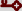 252627DECEMBRIS282930 IZMAIŅAS31123